NOMBRE COMPLETO CIBRIAN CEJA DIEGO GUSTAVOCARGO ACTUAL CHOFER “A”Datos Institucionales 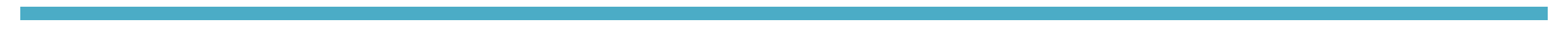 Nombre: SERVICIOS PUBLICOS (MANTENIMIENTO URBANO)Teléfono:  3415752500 EXT. 200Domicilio: Galeana Esq. Av. Páez Stille S/NCorreo-e: Datos Académicos PRIMARIA: EMILIANO ZAPATASECUNDARIA: ALFREDO VELASCO CISNEROS PREPARATORIO: UDGExperiencia Laboral 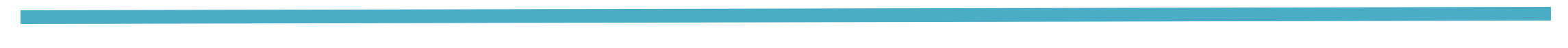 -SERVIDOR PUBLICO EN EL MUNICIPIO DE ZAPOTLAN EL GRANDE, JALISCO. DESDE EL 16 DE OCTUBRE DEL AÑO 1997.Logros destacadosCURSOS TOMADOS EN EL AREA Cursos y DiplomadosHIGIENE Y SEGURIDAD CODIGO Y ETICA DECLARACION PATRIMONIAL 